View/Update Biographic InformationLearn how to view and/or update your biographic information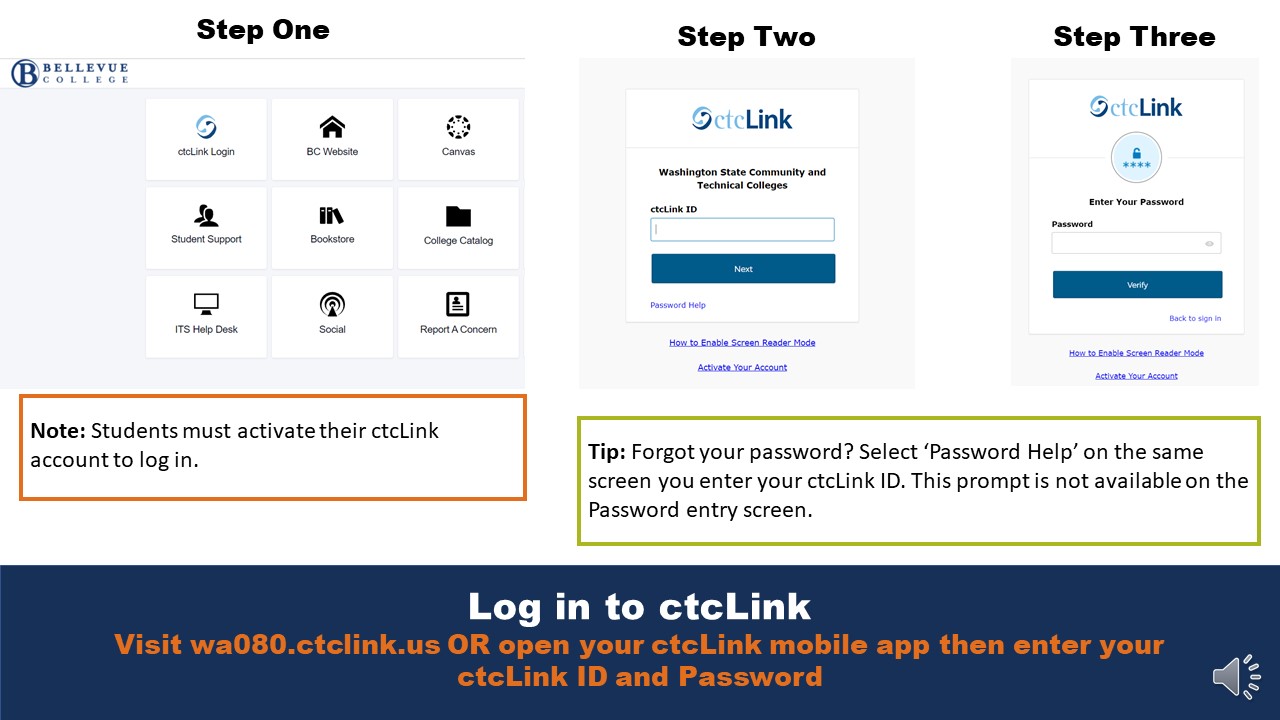 Log in to ctcLinkVisit wa080.ctclink.us OR open your ctcLink mobile app then enter your ctcLink ID and PasswordSelect ‘Biographical Information’Expand ‘My Profile’ dropdown then select ‘Biographical Information’.Review Biographic InformationSome fields may not contain information or be editableNote: You can edit/add the following information in ctcLink:Preferred NameDegree NameGender IdentityEthnicityNote: Students who identify as ‘White’ do not have that ethnicity display.Tip: Use the tabs at the top to navigate between additional personal information you can update.Update Biographic Information: NamesSelect ‘Add Name’ and choose to add a ‘Preferred’ or ‘Degree’ name Note: Your ‘Preferred’ name is the name you want the college, its faculty, and staff to refer to you by. Your ‘Degree’ name is the name you want listed on any degree and/or certificate you receive.Add Your Preferred or Degree Name Information‘First Name’ and ‘Last Name’ are required fields. Click Save.Update Biographic Information: Gender IdentityClick ‘Edit’ (pencil) icon. Expand selection options. Select preferred Gender Identity. Click Save.Update Biographic Information: EthnicityClick ‘Edit’. Update IPEDS Ethnicity information.Note: If you select ‘American Indian or Alaska Native’, ‘Asian’, ‘Black or African American’, or ‘Native Hawaiian or Pacific Islander’ you can click ‘Background’ to select more specific ethnic background options.Update Biographic Information: EthnicityWhen finished, click save. Review changes.